พิธีต้อนรับผู้เตรียมเป็นคริสตชน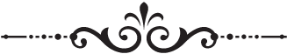 ครูคำสอน	เชิญผู้เตรียมเป็นคริสตชนมาอยู่ต่อหน้าที่ชุมนุมพระสงฆ์	ท่านประสงค์สิ่งใดผู้สมัคร	ข้าพเจ้ามาสมัครเป็นคริสตชนพระสงฆ์	พระเป็นเจ้าประทานความสว่างแก่มนุษย์เพื่อมนุษย์จะได้รู้จักพระองค์ ขอบพระคุณพระองค์ บัดนี้ ท่านจะเริ่มดำเนินชีวิตตามจิตตารมณ์พระวรสาร จงพยายามรู้จักพระเป็นเจ้า ผู้เคยตรัสกับมนุษย์ จงวางใจในพระปรีชาญาณของพระองค์ เมื่อได้มอบชีวิตไว้กับพระองค์แล้ว พวกท่านจะได้เลื่อมใสในพระองค์ พระคริสตเจ้าจะทรงเป็นผู้นำท่านไปสู่ชีวิตนิรันดร์ ท่านพร้อมที่จะเดินตามพระองค์หรือผู้สมัคร	ข้าพเจ้าพร้อมแล้วการรับรองโดยผู้อุปถัมภ์และสัตบุรุษพระสงฆ์	พวกท่านที่เป็นพ่อแม่อุปถัมภ์และทุกคนที่อยู่ที่นี่ด้วย พวกท่านพร้อมที่จะช่วยเขาเหล่านี้ให้ไปพบพระคริสตเจ้าและตามพระองค์ไปหรือทุกคน	ข้าพเจ้าพร้อมแล้วพระสงฆ์	ข้าแต่พระบิดาผู้ทรงพระเมตตาข้าพเจ้าทั้งหลายขอขอบพระคุณที่ได้ทรงเตือนและเรียกข้ารับใช้เหล่านี้ด้วยวิธีต่างๆเขาแสวงหาพระองค์เมื่อทรงเรียกเขาวันนี้เขาก็ขานตอบต่อหน้าข้าพเจ้าทั้งหลายข้าพเจ้าทั้งหลายจึงขอสรรเสริญและถวายพระพรทุกคน	ข้าพเจ้าทั้งหลายขอสรรเสริญและถวายพระพรการทำเครื่องหมายกางเขนพระสงฆ์	ผู้สมัครที่รักยิ่ง พวกท่านได้สมัครที่จะเจริญชีวิตในพระคริสตเจ้า บัดนี้ เพื่อรับพวกท่านให้เป็นผู้เตรียมเป็นคริสตชน ข้าพเจ้าจะทำเครื่องหมายกางเขนของพระคริสตเจ้าเหนือพวกท่าน ร่วมกับครูคำสอนและพ่อแม่อุปถัมภ์แล้ว กลุ่มคริสตชนทั้งหมดก็ยินดีต้อนรับพวกท่าน และพร้อมที่จะช่วยเหลือ(พระสงฆ์ทำเครื่องหมายกางเขนเหนือผู้สมัครทุกคนพร้อมกัน ส่วนครูคำสอนหรือผู้อุปถัมภ์ก็ทำเครื่องหมายเหนือผู้สมัครทีละคน พร้อมกันนั้นพระสงฆ์กล่าวว่า)พระสงฆ์	พวกท่านจงรับกางเขนบนหน้าผาก พระคริสตเจ้าเองประทานเครื่องหมายแสดงความรักของพระองค์ (หรือความมีชัยของพระองค์) จงพยายามรู้จักและตามพระองค์ไปการมอบหนังสือพระคัมภีร์พระสงฆ์	เชิญรับหนังสือพระวรสารของพระเยซูคริสต์ พระบุตรแห่งพระผู้เป็นเจ้าผู้สมัคร	ขอบคุณค่ะ / ครับบทข้าพเจ้าเชื่อพระสงฆ์	ข้าพเจ้าเชื่อในพระเจ้าหนึ่งเดียวสัตบุรุษ	พระบิดาผู้ทรงสรรพานุภาพ เนรมิตฟ้าดิน ทั้งสิ่งที่เห็นได้และเห็นไม่ได้พระสงฆ์	ข้าพเจ้าเชื่อในพระเยซูคริสตเจ้า พระบุตรหนึ่งเดียวของพระเจ้าสัตบุรุษ	ทรงบังเกิดจากพระบิดาก่อนกาลเวลาพระสงฆ์	ทรงเป็นพระเจ้าจากพระเจ้าสัตบุรุษ	ทรงเป็นองค์ความสว่างจากองค์ความสว่างพระสงฆ์	ทรงเป็นพระเจ้าแท้จากพระเจ้าแท้สัตบุรุษ	มิได้ถูกสร้างแต่ทรงบังเกิดร่วมพระธรรมชาติเดียวกับพระบิดาพระสงฆ์	อาศัยพระบุตรนี้ ทุกสิ่งได้รับการเนรมิตขึ้นมาสัตบุรุษ	เพราะเห็นแก่เรามนุษย์ เพื่อทรงช่วยเราให้รอด พระองค์จึงเสด็จจากสวรรค์พระสงฆ์	พระองค์ทรงรับสภาพมนุษย์ จากพระนางมารีย์พรหมจารี ด้วยพระอานุภาพของพระจิตเจ้าสัตบุรุษ	และทรงบังเกิดเป็นมนุษย์พระสงฆ์	สมัยปอนทิอัส ปิลาต พระองค์ทรงถูกตรึงกางเขนเพื่อเราสัตบุรุษ	พระองค์สิ้นพระชนม์และถูกฝังไว้พระสงฆ์	ทรงกลับคืนพระชนมชีพในวันที่สาม ตามความในพระคัมภีร์สัตบุรุษ	เสด็จสู่สวรรค์ประทับเบื้องขวาพระบิดาพระสงฆ์	พระองค์จะเสด็จมาอีกด้วยพระสิริรุ่งโรจน์เพื่อทรงพิพากษาผู้เป็นและผู้ตายสัตบุรุษ	รัชสมัยของพระองค์จะไม่สิ้นสุดพระสงฆ์	ข้าพเจ้าเชื่อในพระจิต พระเจ้าผู้ทรงบันดาลชีวิตสัตบุรุษ	ทรงเนื่องมาจากพระบิดาและพระบุตรพระสงฆ์	ทรงรับการถวายสักการะและพระสิริรุ่งโรจน์ร่วมกับพระบิดาและพระบุตรสัตบุรุษ	พระองค์ดำรัสทางประกาศกพระสงฆ์	ข้าพเจ้าเชื่อว่า มีพระศาสนจักรหนึ่งเดียว ศักดิ์สิทธิ์ สากลและสืบเนื่องจากอัครสาวกสัตบุรุษ	ข้าพเจ้าประกาศยืนยันว่า มีศีลล้างบาปหนึ่งเดียวเพื่ออภัยบาปพระสงฆ์	ข้าพเจ้ารอวันที่ผู้ตายจะกลับคืนชีพสัตบุรุษ	และคอยชีวิตในโลกหน้า อาแมนบทภาวนาสำหรับผู้เตรียมเป็นคริสตชนพระสงฆ์	พี่น้องให้เราแสดงความยินดีต่อผู้เตรียมเป็นคริสตชน ที่พระเป็นเจ้าผู้พระทัยโอบอ้อมอารี โปรดให้มาขอเข้าเป็นคริสตชน ให้เราภาวนาขอให้เขามีมานะเรื่อยไป จนกว่าจะถึงวันที่เขาได้มีส่วนร่วมในชีวิตของพวกเราผู้อ่าน	ขอพระบิดาเจ้าโปรดให้เขารู้จักพระคริสตเจ้ายิ่งวันยิ่งดีขึ้น  ให้เราภาวนาทุกคน	โปรดสดับฟังเถิดพระเจ้าข้าผู้อ่าน	ขอให้เขามีใจกว้าง ยินดีปฏิบัติตามน้ำพระทัย ให้เราภาวนาผู้อ่าน	ขอให้เราช่วยเหลือเขาด้วยจริงใจ ให้เดินในทางของพระ  ให้เราภาวนาผู้อ่าน	ขอให้เขาได้เห็นหมู่คริสตชนมีน้ำหนึ่งใจเดียวกัน รักใคร่กัน ให้เราภาวนาผู้อ่าน	ขอให้เรากับเขาได้มีเมตตาจิตยิ่งขึ้น เมื่อเห็นความทุกข์ร้อนของเพื่อนมนุษย์ ให้เราภาวนาผู้อ่าน	เมื่อถึงวันกำหนด ขอให้เขาสมรับศีลล้างบาปที่ทำให้เขาเกิดใหม่                 มีชีวิตใหม่ เดชะพระจิต ให้เราภาวนาพระสงฆ์	ให้เราภาวนาข้าแต่พระผู้สร้างขอทรงพระเมตตาทอดพระเนตรข้ารับใช้เหล่านี้โปรดให้เขามีใจเร่าร้อนรับใช้พระองค์ ด้วยความหวังตลอดไปข้าแต่พระเจ้า โปรดนำเขาไปจนถึงวันรับศีลล้างบาป ที่              ทำให้เกิดใหม่เพื่อเขาจะได้เจริญชีวิตอย่างสงบสุขร่วมกับสัตบุรุษและจะได้รับความสุขอันแท้จริงในโลกหน้าทั้งนี้ ขอพึ่งพระบารมีพระคริสตเจ้าของข้าพเจ้าทั้งหลายรับ	อาแมน